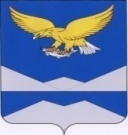 РОССИЙСКАЯ ФЕДЕРАЦИЯИРКУТСКАЯ ОБЛАСТЬКАЗАЧИНСКО-ЛЕНСКИЙ РАЙОНДУМАНЕБЕЛЬСКОГО МУНИЦИПАЛЬНОГО ОБРАЗОВАНИЯЧЕТВЕРТОГО СОЗЫВАР Е Ш Е Н И Еп. НебельРассмотрев и обсудив предложенный администрацией Небельского сельского поселения проект изменений в бюджет Небельского сельского поселения на 2021 год, в соответствии со статями 92,190 Бюджетного кодекса Российской Федерации, Федеральным законом от 06.10.2003 г. №131-ФЗ «Об общих принципах организации местного самоуправления и Российской Федерации», руководствуясь статьями 31, 47, 61, 62 Устава Небельского муниципального образования Казачинско-Ленского района Иркутской области, Дума Небельского сельского поселенияР Е Ш И Л А:Внести изменения в решение Думы Небельского сельского поселения                от 28.12.2020 г. № 94 «О бюджете Небельского сельского поселения на 2021 год и плановый период 2022 и 2023 годов»Статью 1 изложить в новой редакции:«Утвердить основные характеристики  бюджета Небельского сельского поселения (далее – местный бюджет) на 2020 год:прогнозируемый общий объем доходов местного бюджета в сумме 5 465 840 рублей, из них объем безвозмездных поступлений в сумме 3 117 600 рублей, из них дотации на поддержку мер по обеспечению сбалансированности бюджета в сумме         0 рублей, дотации на выравнивание бюджетной обеспеченности в сумме                      2 728 000 рублей, межбюджетные субсидии в сумме 200 000 рублей, субвенция из областного бюджета – 189 600 рублей;общий объем расходов местного бюджета в сумме 6 127 358 рублей;размер дефицита местного бюджета на 2021 год в сумме 76 718 рублей, или  5 % от утвержденного общего годового объема доходов местного бюджета без учета утвержденного объема безвозмездных поступлений». 2. Изложить приложения №№ 2, 4, 6, 8, 10 к решению Думы Небельского сельского поселения от 28.12.2020 г. № 93 «Об утверждении бюджета Небельского сельского поселения на 2021 год и плановый период 2022-2023 годов» в новой редакции.3. Настоящее решение вступает в силу после дня его официального опубликования, но не ранее 1 января 2021  года.4. Опубликовать настоящее решение в информационном «Вестнике Небельского муниципального образования Казачинско-Ленского района Иркутской области» и на официальном сайте администрации Небельского сельского поселения в информационно-телекоммуникационной сети «Интернет» по адресу: www.adm-neb.ru.Глава Небельского сельского поселения                                                    А.А.Попович		(рублей)                                                                                                         (РУБЛЕЙ) от 25 января 2021 года от 25 января 2021 года от 25 января 2021 года№ 94┌                                                                     ┐   ┌                                                                     ┐   О внесении изменений и дополнений в решение Думы Небельского сельского поселения от 28.12.2020 г «О бюджете Небельского сельского поселения на 2021 год и плановый период 2022 и 2023 годов»Приложение 2к решению Думы Небельского сельского поселения «О бюджете Небельского сельского поселения на 2021 год и плановый период 2022 и 2023 годов»от 28 декабря 2020 г. №  93 (в ред. решения от 25.01.2021 № 94)Приложение 2к решению Думы Небельского сельского поселения «О бюджете Небельского сельского поселения на 2021 год и плановый период 2022 и 2023 годов»от 28 декабря 2020 г. №  93 (в ред. решения от 25.01.2021 № 94)Прогнозируемые доходы Небельского сельского поселения бюджета муниципального образования на 2021 год                                                    Прогнозируемые доходы Небельского сельского поселения бюджета муниципального образования на 2021 год                                                    Прогнозируемые доходы Небельского сельского поселения бюджета муниципального образования на 2021 год                                                    Прогнозируемые доходы Небельского сельского поселения бюджета муниципального образования на 2021 год                                                    (тыс.руб.)Наименование Код бюджетной классификации Российской ФедерацииКод бюджетной классификации Российской ФедерацииСумма2021главного админи-стратора доходовдоходы бюджетаНАЛОГОВЫЕ И НЕНАЛОГОВЫЕ ДОХОДЫ1821 00 00000 00 0000 0002 348 240,0НАЛОГИ НА ПРИБЫЛЬ, ДОХОДЫ1821 01 00000 00 0000 0001 440 000,0Налог на доходы физических лиц с доходов, источником которых является налоговый агент, за исключением доходов, в отношении которых исчисление и уплата налога осуществляются в соответствии со статьями 227, 227.1 и 228 Налогового кодекса Российской Федерации1821 01 02000 01 0000 1101 440 000,0НАЛОГИ НА ТОВАРЫ (РАБОТЫ, УСЛУГИ), РЕАЛИЗУЕМЫЕ НА ТЕРРИТОРИИ РОССИЙСКОЙ ФЕДЕРАЦИИ1001 03 00000 00 0000 000370 740,0Акцизы по подакцизным товарам (продукции), производимым на территории Российской Федерации1001 03 02000 01 0000 110370 740,0Доходы от уплаты акцизов на дизельное топливо, подлежащие распред1001 03 02231 01 0000 110170 230,0Доходы от уплаты акцизов на моторные масла на дизельных двигателей1001 03 02241 01 0000 110970,0Доходы от уплаты акцизов на автомобильный бензин, подлежащие распределению1001 03 02251 01 0000 110223 930,0Доходы от уплаты акцизов на прямогонный бензин,подлежащие распределению1001 03 02261 01 0000 110-24 390,0НАЛОГИ НА ИМУЩЕСТВО1821 06 00000 00 0000 000422 000,0Налог на имущество физических лиц, взимаемый по ставкам, применяемым к объектам налогообложения, расположенным в границах сельских поселений1821 06 01030 10 0000 1102 000,0Земельный налог с организаций, обладающих земельным участком, расположенным в границах сельских поселений1821 06 06033 00 0000 110375 000,0Земельный налог с физических лиц, обладающих земельным участком, расположенным в границах сельских поселений1821 06 06040 00 0000 11045 000,0ГОСУДАРСТВЕННАЯ ПОШЛИНА9571 08 00000 00 0000 0006 000,0Государственная пошлина за совершение нотариальных действий должностными лицами органов местного самоуправления, уполномоченными в соответствии с законодательными актами Российской Федерации на совершение нотариальных действий9571 08 04020 01 1000 1106 000,0Государственная пошлина за государственную регистрацию, а также за совершение прочих юридически значимых действий9571 08 04020 01 4000 110ДОХОДЫ ОТ ИСПОЛЬЗОВАНИЯ ИМУЩЕСТВА, НАХОДЯЩЕГОСЯ В ГОСУДАРСТВЕННОЙ И МУНИЦИПАЛЬНОЙ СОБСТВЕННОСТИ9571 11 00000 00 0000 000100 000,0Доходы в виде прибыли, приходящейся на доли в уставных (складочных) капиталах хозяйственных товариществ и обществ, или дивидендов по акциям, принадлежащим Российской Федерации, субъектам Российской Федерации или муниципальным образованиям9571 11 01000 00 0000 120Доходы, получаемые в виде арендной платы, а также средства от продажи права на заключение договоров аренды за земли, находящиеся в собственности сельских поселений (за исключением земельных участков муниципальных бюджетных и автономных учреждений)9571 11 05025 10 0000 120Доходы от сдачи в аренду имущества, находящегося в оперативном управлении органов управления сельских поселений и созданных ими учреждений (за исключением имущества муниципальных бюджетных и автономных учреждений)9571 11 05035 10 0000 120100 000,0Платежи от государственных и муниципальных унитарных предприятий9571 11 07000 00 0000 120ДОХОДЫ ОТ ОКАЗАНИЯ ПЛАТНЫХ УСЛУГ И КОМПЕНСАЦИИ ЗАТРАТ ГОСУДАРСТВА9571 13 00000 00 0000 0009 000,0Прочие доходы от оказания платных услуг (работ) получателями средств бюджетов сельских поселений9571 13 01995 10 0000 1307 000,0Прочие доходы от компенсации затрат бюджетов сельских поселений9571 13 02995 10 0000 1302 000,0Доходы от реализации иного имущества, находящегося в собственности городских поселений (за исключением имущества муниципальных бюджетных и автономных учреждений, а также имущества муниципальных унитарных предприятий, в том числе казенных), в части реализации материальных запасов по указанному имуществу957114 02053 10 000 0410ПРОЧИЕ НЕНАЛОГОВЫЕ ДОХОДЫ9571 17 00000 00 0000 000500,0Невыясненные поступления9571 17 01000 00 0000 180Прочие неналоговые доходы9571 17 05000 00 0000 180500,0Прочие неналоговые доходы бюджетов сельских поселений9571 17 05050 10 0000 180500,0БЕЗВОЗМЕЗДНЫЕ ПОСТУПЛЕНИЯ0002 00 00000 00 0000 0003 117 600,0БЕЗВОЗМЕЗДНЫЕ ПОСТУПЛЕНИЯ ОТ ДРУГИХ БЮДЖЕТОВ БЮДЖЕТНОЙ СИСТЕМЫ РОССИЙСКОЙ ФЕДЕРАЦИИ0002 02 00000 00 0000 0003 117 600,0Дотации бюджетам бюджетной системы Российской Федерации9072 02 10000 00 0000 1502 728 000,0Дотации бюджетам сельских поселений на поддержку мер по обеспечению сбалансированности бюджетов9072 02 15002 10 0000 1500,0Дотации бюджетам сельских поселений на выравнивание бюджетной обеспеченности(район)9072 02 16001 10 0000 1502 728 000,0Субсидии бюджетам бюджетной системы Российской Федерации (межбюджетные субсидии)9572 02 20000 00 0000 150200 000,0Прочие субсидии бюджетам сельских поселений9572 02 29999 10 0000 150200 000,0Субвенции бюджетам бюджетной системы Российской Федерации2 02 30000 00 0000 150189 600, 0Субвенции бюджетам сельских поселений на осуществление первичного воинского учета на территориях, где отсутствуют военные комиссариаты9572 02 35118 10 0000 150188 900,0Субвенции бюджетам сельских поселений на выполнение передаваемых полномочий субъектов Российской Федерации9572 02 30024 10 0000 150700,0Прочие межбюджетные трансферты, передаваемые бюджетам сельских поселений9572 02 49999 10 0000 1500,0Итого доходов5 465 840,0Приложение 4к решению Думы Небельского сельского поселения «О бюджете Небельского сельского поселения на 2021 год и плановый период 2022 и 2023 годов»от 28 декабря 2020 г. №  93 (в ред. решения от 25.01.2021 № 94)Перечень главных администраторов доходов бюджета Небельского сельского поселения Казачинско-Ленского района Иркутской области на 2021 годПеречень главных администраторов доходов бюджета Небельского сельского поселения Казачинско-Ленского района Иркутской области на 2021 годКод бюджетной классификации Российской ФедерацииКод бюджетной классификации Российской ФедерацииНаименование главного администратора доходов бюджетаКод бюджетной классификации Российской ФедерацииКод бюджетной классификации Российской ФедерацииНаименование главного администратора доходов бюджетаглавного администратора доходовдоходов бюджетаНаименование главного администратора доходов бюджета957 Администрация Небельского сельского поселения Казачинско-Ленского района Иркутской области957 Администрация Небельского сельского поселения Казачинско-Ленского района Иркутской области957 Администрация Небельского сельского поселения Казачинско-Ленского района Иркутской области9571 08 04020 01 1000 110Государственная пошлина за совершение нотариальных действий должностными лицами органов местного самоуправления, уполномоченными в соответствии с законодательными актами Российской Федерации на совершение нотариальных действий(сумма платежа(перерасчеты, недоимка и задолженность по соответствующему платежу, в том числе по отмененному))9571 08 04020 01 4000 110Государственная пошлина за совершение нотариальных действий должностными лицами органов местного самоуправления, уполномоченными в соответствии с законодательными актами Российской Федерации на совершение нотариальных действий (прочие поступления)9571 11 05025 10 0000 120Доходы, получаемые в виде арендной платы, а также средства от продажи права на заключение договоров аренды за земли, находящиеся в собственности поселений (за исключением земельных участков муниципальных, бюджетных, автономных учреждений)9571 11 05035 10 0000 120Доходы от сдачи в аренду имущества,  находящегося в оперативном управлении органов управления поселений и созданных ими учреждений (за исключением имущества муниципальных, бюджетных, автономных учреждений).9571 13 01995 10 0000 130 Прочие доходы от оказания платных услуг (работ) получателями средств бюджетов сельских поселений9571 13 02995 10 0000 130 Прочие доходы от компенсации затрат бюджетов сельских поселений9571 14 02053 10 0000 410 Доходы от реализации иного имущества, находившегося в собственности сельских поселений (за исключением имущества муниципальных бюджетных и автономных учреждений, а также имущества муниципальных унитарных предприятий, в том числе казенных), в части реализации основных средств по указанному имуществу9571 17 01050 10 0000 180Невыясненные поступления, зачисляемые в бюджеты сельских поселений9571 17 05050 10 0000 180Прочие неналоговые доходы бюджетов сельских поселений9572 02 29999 10 0000 150Прочие субсидии бюджетам сельских поселений9572 02 35118 10 0000 150Субвенции бюджетам сельских поселений на осуществление первичного воинского учета на территориях, где отсутствуют военные комиссариаты9572 02 30024 10 0000 150Субвенция бюджетам сельских поселений на выполнение передаваемых полномочий субъектов Российской Федерации9572 02 49999 10 0000 150Прочие межбюджетные трансферты, передаваемые бюджетам сельских поселений907 Финансовое управление администрации Казачинско-Ленского муниципального района 907 Финансовое управление администрации Казачинско-Ленского муниципального района 907 Финансовое управление администрации Казачинско-Ленского муниципального района 9072 02 15001 10 0000 150Дотации бюджетам поселений на выравнивание бюджетной обеспеченности из бюджета субъекта РФ9071 17 01050 10 0000 180Невыясненные поступления, зачисляемые в бюджеты сельских поселений9072 02 15002 10 0000 150Дотации бюджетам сельских поселений на поддержку мер по обеспечению сбалансированности бюджетов.9072 08 05000 10 0000 150Перечисления из бюджетов поселений (в бюджеты поселений), для осуществления возврата (зачета) уплаченных или излишне взысканных сумм налогов, сборов и иных платежей, а также сумм процентов за несвоевременное осуществление такого возврата и процентов начисленныхПриложение 6к решению Думы Небельского сельского поселения «О бюджете Небельского сельского поселения на 2021 год и плановый период 2022 и 2023 годов»от 28 декабря 2020 г. №  93 (в ред. решения от 25.01.2021 № 94)РАСПРЕДЕЛЕНИЕ БЮДЖЕТНЫХ АССИГНОВАНИЙ ПО РАЗДЕЛАМ И ПОДРАЗДЕЛАМ КЛАССИФИКАЦИИ РАСХОДОВ БЮДЖЕТОВ НА 2021 ГОДРАСПРЕДЕЛЕНИЕ БЮДЖЕТНЫХ АССИГНОВАНИЙ ПО РАЗДЕЛАМ И ПОДРАЗДЕЛАМ КЛАССИФИКАЦИИ РАСХОДОВ БЮДЖЕТОВ НА 2021 ГОДНаименованиеРзПРСуммаОБЩЕГОСУДАРСТВЕННЫЕ ВОПРОСЫ01003 048 038,00Функционирование высшего должностного лица субъекта Российской Федерации и муниципального образования0102713 431,00Функционирование Правительства Российской Федерации, высших исполнительных органов государственной власти субъектов Российской Федерации, местных администраций01042 331 907,00Обеспечение проведения выборов и референдумов01070,00Резервные фонды01111 000,00Другие общегосударственные вопросы0113700,00НАЦИОНАЛЬНАЯ ОБОРОНА0200188 900,00Мобилизационная и вневойсковая подготовка0203188 900,00НАЦИОНАЛЬНАЯ БЕЗОПАСНОСТЬ И ПРАВООХРАНИТЕЛЬНАЯ ДЕЯТЕЛЬНОСТЬ03003 000,00Защита населения и территории от чрезвычайных ситуаций природного и техногенного характера, гражданская оборона03093 000,00НАЦИОНАЛЬНАЯ ЭКОНОМИКА0400893 031,00Дорожное хозяйство (дорожные фонды)0409893 031,00Связь и информатика0410Другие вопросы в области национальной экономики0412ЖИЛИЩНО-КОММУНАЛЬНОЕ ХОЗЯЙСТВО0500309 000,00Жилищное хозяйство0501Коммунальное хозяйство0502Благоустройство0503309 000,00Другие вопросы в области жилищно-коммунального хозяйства0505КУЛЬТУРА, КИНЕМАТОГРАФИЯ08001 293 046,00Культура08011 293 046,00Кинематография0802Другие вопросы в области культуры, кинематографии0804Обслуживание внутреннего муниципального долга1301385,00Обслуживание внутреннего муниципального долга1301385,00МЕЖБЮДЖЕТНЫЕ ТРАНСФЕРТЫ ОБЩЕГО ХАРАКТЕРА БЮДЖЕТАМ БЮДЖЕТНОЙ СИСТЕМЫ РОССИЙСКОЙ ФЕДЕРАЦИИ1400391 958,00Дотации на выравнивание бюджетной обеспеченности субъектов Российской Федерации и муниципальных образований1401Иные дотации1402Прочие межбюджетные трансферты общего характера1403391 958,00ИТОГО:6 711 488,00Приложение 8к решению Думы Небельского сельского поселения «О бюджете Небельского сельского поселения на 2021 год и плановый период 2022 и 2023 годов»от 28 декабря 2020 г. №  93 (в ред. решения от 25.01.2021 № 94)РАСПРЕДЕЛЕНИЕ БЮДЖЕТНЫХ АССИГНОВАНИЙ ПО РАЗДЕЛАМ. ПОДРАЗДЕЛАМ ЦЕЛЕВЫМ СТАТЬЯМ И ВИДАМ РАСХОДОВ КЛАССИФИКАЦИИ РАСХОДОВ БЮДЖЕТОВ         РОССИЙСКОЙ ФЕДЕРАЦИИ НА 2021 ГОДРАСПРЕДЕЛЕНИЕ БЮДЖЕТНЫХ АССИГНОВАНИЙ ПО РАЗДЕЛАМ. ПОДРАЗДЕЛАМ ЦЕЛЕВЫМ СТАТЬЯМ И ВИДАМ РАСХОДОВ КЛАССИФИКАЦИИ РАСХОДОВ БЮДЖЕТОВ         РОССИЙСКОЙ ФЕДЕРАЦИИ НА 2021 ГОДНаименованиеКГАДРзПзЦСРВР2021 годВ С Е Г О6 127 358,00ОБЩЕГОСУДАРСТВЕННЫЕ ВОПРОСЫ95701003 048 038,00Функционирование высшего должностного лица  органа местного самоуправления9570102Руководство и управление в сфере установленных функций органов государственной власти субъектов Российской Федерации  и органов местного самоуправления95701020020000000100713 431,00Фонд оплаты труда государственных (муниципальных) органов95701020020003000121547 950,00Иные выплаты персоналу государственных (муниципальных) органов, за исключением фонда оплаты труда957010200200030001220,00Взносы по обязательному социальному страхованию на выплаты денежного содержания и иные выплаты работникам государственных (муниципальных) органов95701020020003000129165 481,00Прочая закупка товаров, работ и услуг957010200200030002440,00Руководство и управление в сфере установленных функций органов государственной власти субъектов Российской Федерации  и органов местного самоуправления957010400200040001002 332 907,00Центральный аппарат957010400200040001002 332 907,00Фонд оплаты труда государственных (муниципальных) органов957010400200040001211 533 116,00Иные выплаты персоналу государственных (муниципальных) органов, за исключением фонда оплаты труда957010400200040001220,00Взносы по обязательному социальному страхованию на выплаты денежного содержания и иные выплаты работникам государственных (муниципальных) органов95701040020004000129450 265,00Прочая закупка товаров, работ и услуг95701040020004000244257 000,00Уплата налогов, сборов и иных платежей9570104002000400085012 526,00Закупка товаров, работ, услуг в сфере информационно-коммуникационных технологий9570104002000400024280 000,00Резервные фонды957011107000000001 000,00Резервные фонды  органов местного самоуправления957011107000050001 000,00Резервные фонды957011107000050008701 000,00Выполнений функций органами местного самоуправления957011390А0673150700,00Прочая закупка товаров, работ и услуг957011390А0673150244700,00НАЦИОНАЛЬНАЯ ОБОРОНА957020090А0051180188 900,00Мобилизационная и вневойсковая подготовка957020390А0051180188 900,00Руководство и управление в сфере установленных функций957020390А0051180188 900,00Осуществление первичного воинского учета на территориях, где отсутствуют военные комиссариаты957020390А0051180188 900,00Фонд оплаты труда государственных (муниципальных) органов957020390А0051180121131 720,00Взносы по обязательному социальному страхованию на выплаты денежного содержания и иные выплаты работникам государственных (муниципальных) органов957020390А005118012939 780,00Прочая закупка товаров, работ и услуг957020390А005118024417 400,00НАЦИОНАЛЬНАЯ БЕЗОПАСНОСТЬ И ПРАВООХРАНИТЕЛЬНАЯ ДЕЯТЕЛЬНОСТЬ95703003 000,00Защита населения и территории от чрезвычайных ситуаций природного и техногенного характера, гражданская оборона957030921800010003 000,00Мероприятия по предупреждению и ликвидации последствий чрезвычайных ситуаций и стихийных бедствий957030921800010003 000,00Предупреждение и ликвидация последствий чрезвычайных ситуаций и стихийных бедствий природного и техногенного характера957030921800010003 000,00Прочая закупка товаров, работ и услуг957030921800010002443 000,00НАЦИОНАЛЬНАЯ ЭКОНОМИКА95704003150002010893 031,00Развитие автомобильных дорог общего пользования95704093150002010893 031,00Другие вопросы в области национальной экономики95704093150002010893 031,00Дорожное хозяйство (дорожные фонды95704093150002010370 742,00Другие вопросы в области национальной экономики95704120,00Мероприятия по землеустройству и землепользованию957041233800000000,00Прочая закупка товаров, работ и услуг957041233800000002440,00ЖИЛИЩНО-КОММУНАЛЬНОЕ ХОЗЯЙСТВО9570500309 000,00Организация освещения улиц и установки указателей с названием улиц и номерами домов95705036000001000100 000,00Прочая закупка товаров, работ и услуг95705036000001000244100 000,00Содержание и строительство автомобильных дорог общего пользования, мостов и иных сооружений957050360000020000,00Прочая закупка товаров, работ и услуг957050360000020002440,00Организация и содержание мест захоронений957050360000040000,00Прочая закупка товаров, работ и услуг957050360000040002440,00Прочие мероприятия по благоустройству городских округов и поселений95705036000005000209 000,00Прочая закупка товаров, работ и услуг95705036000005000244209 000,00КУЛЬТУРА, КИНЕМАТОГРАФИЯ957080012 046,00Субсидии на формирование перечня проектов народных инициатив957080171101S23702440,00Культура95708011 293 046,00Учреждения культуры и мероприятия в сфере культуры и кинематографии957080144000000001 293 046,00Обеспечение деятельности (оказание услуг) подведомственных учреждений95708014400099000968 143,00Фонд оплаты труда учреждений95708014400099000111466 900,00Взносы по обязательному социальному страхованию на выплаты по оплате труда работников и иные выплаты работникам учреждений95708014400099000119141 004,00Прочая закупка товаров, работ и услуг95708014400099000244360 239,00Уплата налогов, сборов и иных платежей957080144000990008500,00Библиотеки95708014420099000324 903,00Фонд оплаты труда учреждений95708014420099000111237 560,00Взносы по обязательному социальному страхованию на выплаты по оплате труда работников и иные выплаты работникам учреждений9570801442009900011971 743,00Прочая закупка товаров, работ и услуг9570801442009900024415 600,00Уплата налогов, сборов и иных платежей957080144200990008500,00Обслуживание внутреннего муниципального долга95713010650003000385,0Обслуживание внутреннего муниципального долга95713010650003000385,0МЕЖБЮДЖЕТНЫЕ ТРАНСФЕРТЫ ОБЩЕГО ХАРАКТЕРА БЮДЖЕТАМ СУБЪЕКТОВ РОССИЙСКОЙ ФЕДЕРАЦИИ И МУНИЦИПАЛЬНЫХ ОБРАЗОВАНИЙ9571403391 958,00Региональный фонд финансовой поддержки бюджетов95714035210000000391 958,00Межбюджетные трансферты95714035210006000391 958,00Приложение 10к решению Думы Небельского сельского поселения «О бюджете Небельского сельского поселения на 2021 год и плановый период 2022 и 2023 годов»             от 28 декабря 2020 г. №  93 (в ред. решения от 25.01.2021 № 94)ИСТОЧНИКИ ВНУТРЕННЕГО ФИНАНСИРОВАНИЯ ДЕФИЦИТА БЮДЖЕТА НЕБЕЛЬСКОГО СЕЛЬСКОГО ПОСЕЛЕНИЯ НА 2021 ГОДИСТОЧНИКИ ВНУТРЕННЕГО ФИНАНСИРОВАНИЯ ДЕФИЦИТА БЮДЖЕТА НЕБЕЛЬСКОГО СЕЛЬСКОГО ПОСЕЛЕНИЯ НА 2021 ГОДИСТОЧНИКИ ВНУТРЕННЕГО ФИНАНСИРОВАНИЯ ДЕФИЦИТА БЮДЖЕТА НЕБЕЛЬСКОГО СЕЛЬСКОГО ПОСЕЛЕНИЯ НА 2021 ГОДНаименование показателяКод источника финансирования по бюджетной классификации2021Источники финансирования дефицита бюджетов - всего957 90 00 00 00 00 0000 00088 059,000Источники внутреннего финансирования дефицитов бюджетов957 0100 00 00 00 0000 00088 059,000Кредиты кредитных организаций в валюте Российской Федерации957 0102 00 00 00 0000 00088 059,000Получение кредитов от кредитных организаций в валюте Российской Федерации957 0102 00 00 00 0000 70088 059,000Получение кредитов от кредитных организаций в валюте Российской Федерации957 0102 00 00 10 0000 71088 059,000Погашение бюджетами поселений кредитов от кредитных организаций в валюте Российской Федерации 957 0102 00 00 10 0000 810Бюджетные кредиты от других бюджетов бюджетной системы Российской Федерации957 0103 00 00 00 0000 0000,0Погашение бюджетных кредитов, полученных от других бюджетов бюджетной системы Российской Федерации в валюте Российской Федерации957 0103 00 00 00 0000 8000,0Погашение бюджетами поселений кредитов от других бюджетов бюджетной системы Российской Федерации в валюте Российской Федерации957 0103 00 00 10 0000 8100,0Изменение остатков средств на счетах по учету средств бюджета957 0105 00 00 00 0000 000573 459,00Увеличение остатков средств бюджетов957 0105 00 00 00 0000 500-5 553 899,000Уменьшение остатков средств бюджетов957 0105 00 00 00 0000 6006 127 358,000Увеличение прочих остатков средств бюджетов957 0105 02 00 00 0000 500-5 553 899,000Увеличение прочих остатков денежных средств бюджетов957 0105 02 01 00 0000 510-5 553 899,000Увеличение прочих остатков денежных средств бюджетов поселений957 0105 02 01 10 0000 510-5 553 899,000Уменьшение прочих остатков средств бюджетов957 0105 02 00 00 0000 6006 127 358,000Уменьшение прочих остатков денежных средств бюджетов957 0105 02 01 00 0000 6106 127 358,000Уменьшение прочих остатков денежных средств бюджетов поселений957 0105 02 01 10 0000 6106 127 358,000